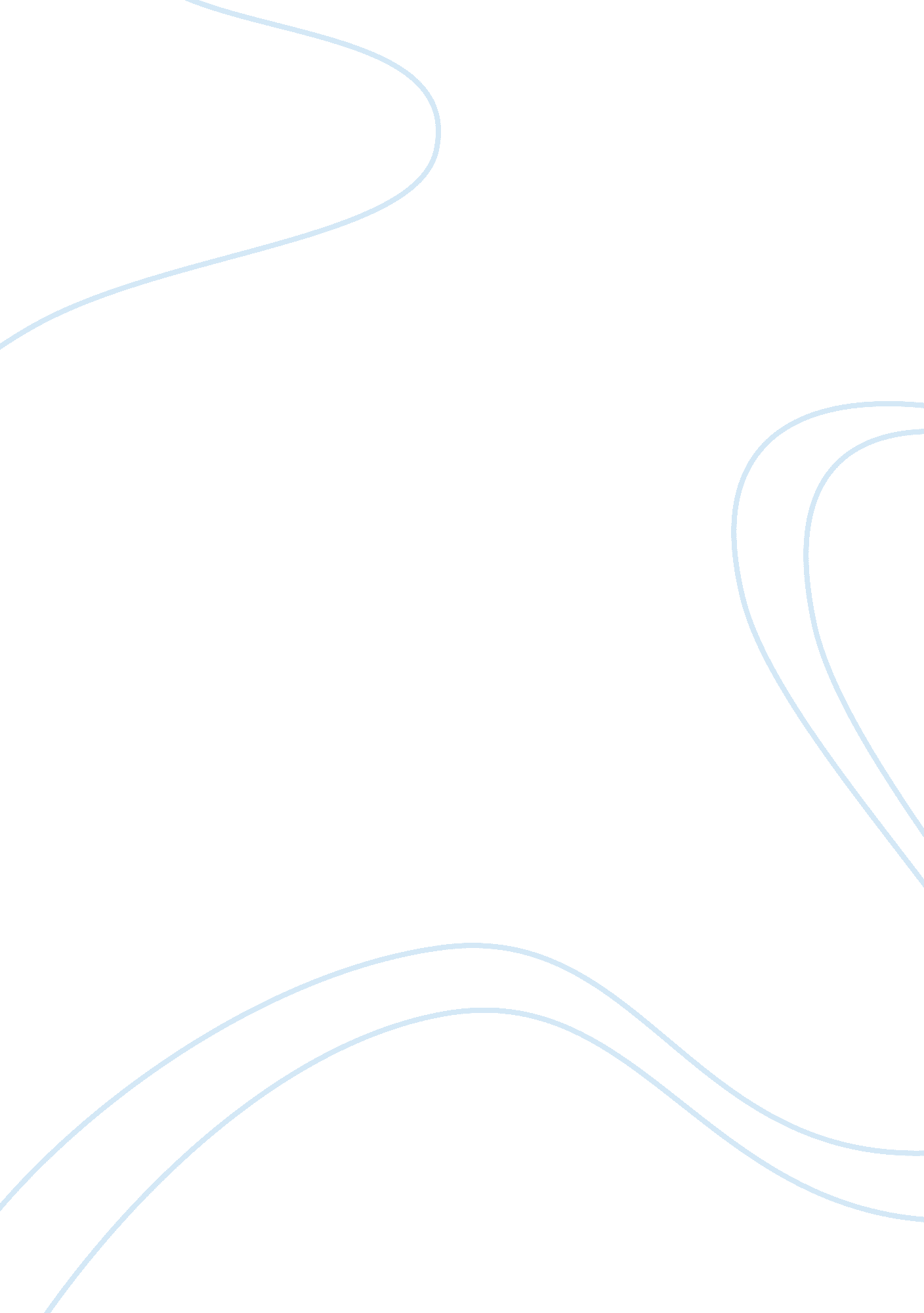 Outcomes of gender biasLiterature, Russian Literature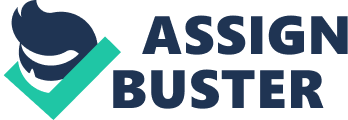 The commercialization of agriculture made women more reliant on the male population. However, their situation improved as the economy grew. Governments recognized the role of women in rural development and have started training them. Also, in parts of Asia, increased education has qualified poorer urban women to achieve better-paid jobs. The better the educational opportunities and social class, the greater will be the political participation by women, whereas poorer women often get involved in grassroots organizations. However, women in rural areas have different political agenda from women in urban areas. Other than education, the existence of democracy is also a positive factor for political opportunities for women. Unfortunately, women are acutely underrepresented in leadership positions and in the political arena in most political systems. In some regions, those women who did hold leadership positions had their elite families’ support and served only briefly. A pro-active attitude toward female political participation is required to accomplish greater equality and representation. 